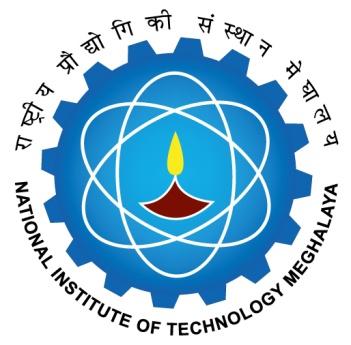 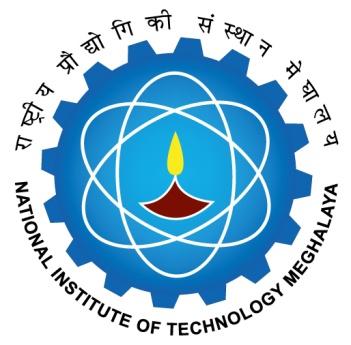 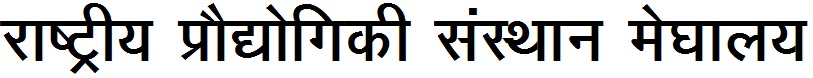 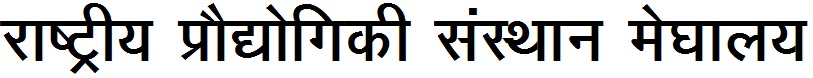  Recommendation for constitution of ODEC Signature of SupervisorDC Recommendation: We the DC members certified that the scholar has incorporated all the corrections/modifications as per the comments/suggestions (if any) provided by the examiners and hereby recommends for constituting the ODEC to conduct the viva-voce exam.Signature of DRC ChairmanDate:Forwarded to Academic Section:Recommended /Not Recommended									Dean(AA)Approved /Not Approved											Director1Name  of Scholar_________________________________________________________________________________________Name  of Scholar_________________________________________________________________________________________Name  of Scholar_________________________________________________________________________________________2Roll no ____________3. Department___________4. Category (Please tick): Full time/Full Time Project Fellow/Part Time5Date of Admission ____________________Date of Admission ____________________6. Date of Registration________________________7(a) Name of  Supervisor____________________________________________________________________________________(a) Name of  Supervisor____________________________________________________________________________________(a) Name of  Supervisor____________________________________________________________________________________8(b) Name of Co-Supervisor__________________________________Affiliation________________________________________(b) Name of Co-Supervisor__________________________________Affiliation________________________________________(b) Name of Co-Supervisor__________________________________Affiliation________________________________________9Title of the Thesis:Title of the Thesis:Title of the Thesis:10Whether the scholar was asked for revising the thesis based on the examination report (please tick). (YES/NO)Whether the scholar was asked for revising the thesis based on the examination report (please tick). (YES/NO)Whether the scholar was asked for revising the thesis based on the examination report (please tick). (YES/NO)11If Yes, summary report of changes (compliance report) and the revised thesis to be enclosed with this form. If there is no correction required, the second meeting as mentioned in pt 12(b) may be skipped.If Yes, summary report of changes (compliance report) and the revised thesis to be enclosed with this form. If there is no correction required, the second meeting as mentioned in pt 12(b) may be skipped.If Yes, summary report of changes (compliance report) and the revised thesis to be enclosed with this form. If there is no correction required, the second meeting as mentioned in pt 12(b) may be skipped.12Date of discussion with the DC by conducting a meeting;Date of meeting before correction/revision(compulsory): Date of meeting after correction/revision(compulsory only if correction is required):Date of discussion with the DC by conducting a meeting;Date of meeting before correction/revision(compulsory): Date of meeting after correction/revision(compulsory only if correction is required):Date of discussion with the DC by conducting a meeting;Date of meeting before correction/revision(compulsory): Date of meeting after correction/revision(compulsory only if correction is required):Name of the DC members:Chairman -Member (Supervisor) -Member (Co-Supervisor)- Member –Member –Member –Signature of the DC members:(iii)(iv)(v)(vi)